.Intro: 24 CountsJazz Box ¼ Turn Right, Jump & Clap, TwiceKick Kick, Rockin` Chair, Side, TouchKick, Kick, Behind, Side, Cross, Point, Cross, Point, CrossRumba Right, Kick, Run back Left, Right, Left, HitchTAGS:After wall 2 – 4 Counts tag – Facing 06:00After wall 5 - 4 Counts tag – Facing 03:00After wall 8 – 8 Counts tag – Facing 12:00Jazz Box, Touch, Jazz Box, TouchHave Fun!10,000 Nights Of Thunder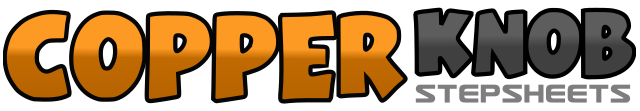 .......Count:32Wall:4Level:Improver.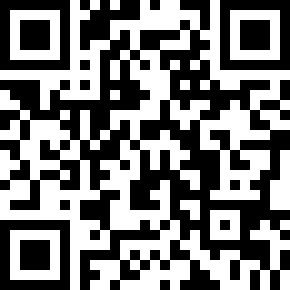 Choreographer:Marie Sørensen (TUR) - April 2012Marie Sørensen (TUR) - April 2012Marie Sørensen (TUR) - April 2012Marie Sørensen (TUR) - April 2012Marie Sørensen (TUR) - April 2012.Music:10,000 Nights - Alphabeat : (iTunes)10,000 Nights - Alphabeat : (iTunes)10,000 Nights - Alphabeat : (iTunes)10,000 Nights - Alphabeat : (iTunes)10,000 Nights - Alphabeat : (iTunes)........1-2Cross Right in front of Left, step back on Left3-4¼ turn Right, step Right to Right side, step Left beside Right&5-6Jump fwd. Right, jump fwd. Left, clap (Weight on Left)&7-8Jump back on Right, jump back on Left, clap  (03:00)1-2Kick Right diagonal fwd. Right twice3-4Rock back on Right, recover5-6Rock fwd. Right, recover7-8Step Right to the Right side, touch Left beside Right (03:00)1-2Kick Left diagonal fwd. Left twice3&4Cross Left behind Right, step Right to Right side, cross Left in front of Right5-6Point Right to Right side, cross Right in front of Left7-8Point Left to Left side, cross Left in front of Right (03:00)1-2Step Right to Right side, step Left beside Right3-4Step fwd. Right, Kick Left fwd.5-6Run back Left, Right7-8Run back Left, hitch Right (03:00)1-2-3-4Sway Right, Left, Right, Left1-2-3-4Sway Right, Left, Right, Left1-2Cross Right in front of Left, step back on Left3-4Step Right to Right side, touch Left beside Right5-6Cross Left in front of Right, step back on Right7-8Step Left beside Right, Touch Right beside Left